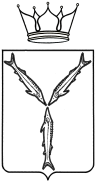 МИНИСТЕРСТВО ТРАНСПОРТА И ДОРОЖНОГО ХОЗЯЙСТВАСАРАТОВСКОЙ ОБЛАСТИП Р И К А Зот __________№ __________г. Саратов1. Изменить межмуниципальный маршрут регулярных перевозок междугородного сообщения № 614 «Ершов - Саратов» следующим образом:1.1 Установить максимальное количество транспортных средств, которое допускается использовать для перевозок пассажиров и багажа по маршруту, в количестве транспортных средств (автобусов) малого класса – 9 единиц и среднего класса – 3 единицы.1.2 Отменить в пути следования транспортных средств по межмуниципальному маршруту регулярных перевозок междугороднего сообщения № 614 «Ершов - Саратов» следующие остановочные пункты:          - «Титоренко»;- «Безымянный»; - «Заветное»;- «Лощинный»;- «пос. им Карла Маркса».2. Отделу организации транспортного обслуживания всеми видами пассажирского транспорта, включая такси управления транспорта 
в течение 5 рабочих дней со дня издания настоящего приказа:2.1. Разместить на официальном сайте министерства транспорта и дорожного хозяйства области информацию об изменении межмуниципального маршрута;2.2. Внести изменения в сведения о данном маршруте в реестр межмуниципальных маршрутов регулярных перевозок в Саратовской области.3. Министерству информации и массовых коммуникаций Саратовской области опубликовать настоящий приказ.4. Контроль за исполнением настоящего приказа возложить на заместителя министра Козаченко И.А.Министр				                                                                       А.В. ПетаевПроект приказа министерства транспорта и дорожного хозяйства «Об изменении межмуниципального маршрута регулярных перевозок междугородного сообщения № 614 «Ершов - Саратов». Заключения по результатам независимой экспертизы и на соответствие антикоррупционному и антимонопольному законодательству принимаются в рабочее время с 09.06.2023 г. по 15.06.2023 г.: на бумажном носителе – по адресу: г. Саратов, ул. 1-я Садовая, 104; электронной почтой – на адрес: opernach@bk.ru; факсом - по номеру: 24-61-36. Телефон для справок по вопросам представления заключений по результатам независимой антикоррупционной экспертизы: 24-61-34.Об изменении межмуниципального маршрута регулярных перевозок междугородного сообщения 
№ 614 «Ершов – Саратов»В соответствии со статьей 12 Федерального закона от 13 июля 
2015 года № 220-ФЗ «Об организации регулярных перевозок пассажиров и багажа автомобильным транспортом и городским наземным электрическим транспортом в Российской Федерации и о внесении изменений в отдельные законодательные акты Российской Федерации», статьей 4 Закона Саратовской области от 28 марта 2016 года № 31-ЗСО «Об отдельных вопросах организации регулярных перевозок пассажиров и багажа автомобильным транспортом и городским наземным электрическим транспортом в Саратовской области» и постановлением Правительства Саратовской области от 13 апреля 2017 года № 180-П «О порядке установления, изменения и отмены межмуниципальных маршрутов регулярных перевозок на территории области», ПРИКАЗЫВАЮ: